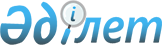 О внесении изменений в постановление Правительства Республики Казахстан от 29 апреля 2011 года № 463 "Об определении уполномоченного юридического лица в сфере реализации ограниченного в распоряжении имущества налогоплательщика (налогового агента), плательщика"
					
			Утративший силу
			
			
		
					Постановление Правительства Республики Казахстан от 11 октября 2013 года № 1088. Утратило силу постановлением Правительства Республики Казахстан от 17 июня 2015 года № 449

      Сноска. Утратило силу постановлением Правительства РК от 17.06.2015 № 449.      Правительство Республики Казахстан ПОСТАНОВЛЯЕТ:



      1. Внести в постановление Правительства Республики Казахстан от 29 апреля 2011 года № 463 «Об определении уполномоченного юридического лица в сфере реализации ограниченного в распоряжении имущества налогоплательщика (налогового агента), плательщика» (САПП Республики Казахстан, 2011 г., № 35, ст. 427) следующие изменения:



      заголовок изложить в следующей редакции:

      «Об определении уполномоченного юридического лица в сфере реализации ограниченного в распоряжении имущества налогоплательщика (налогового агента), плательщика и (или) товаров, задержанных таможенными органами»;



      пункт 1 изложить в следующей редакции:

      «1. Определить акционерное общество «Компания по реабилитации и управлению активами» уполномоченным юридическим лицом в сфере реализации ограниченного в распоряжении имущества налогоплательщика (налогового агента) в счет налоговой задолженности, плательщика - в счет задолженности по таможенным платежам и налогам, и (или) товаров, задержанных таможенными органами.».



      2. Настоящее постановление вводится в действие по истечении десяти календарных дней со дня первого официального опубликования.      Премьер-Министр

      Республики Казахстан                       С. Ахметов
					© 2012. РГП на ПХВ «Институт законодательства и правовой информации Республики Казахстан» Министерства юстиции Республики Казахстан
				